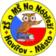 ZÁPISNÍ LIST pro školní rok 2023/2024Základní škola a Mateřská škola Havířov-Město Na Nábřeží, příspěvková organizaceZÁPISNÍ LIST pro školní rok 2023/2024Základní škola a Mateřská škola Havířov-Město Na Nábřeží, příspěvková organizaceZÁPISNÍ LIST pro školní rok 2023/2024Základní škola a Mateřská škola Havířov-Město Na Nábřeží, příspěvková organizaceZÁPISNÍ LIST pro školní rok 2023/2024Základní škola a Mateřská škola Havířov-Město Na Nábřeží, příspěvková organizaceZÁPISNÍ LIST pro školní rok 2023/2024Základní škola a Mateřská škola Havířov-Město Na Nábřeží, příspěvková organizaceZÁPISNÍ LIST pro školní rok 2023/2024Základní škola a Mateřská škola Havířov-Město Na Nábřeží, příspěvková organizaceZÁPISNÍ LIST pro školní rok 2023/2024Základní škola a Mateřská škola Havířov-Město Na Nábřeží, příspěvková organizaceZÁPISNÍ LIST pro školní rok 2023/2024Základní škola a Mateřská škola Havířov-Město Na Nábřeží, příspěvková organizaceZÁPISNÍ LIST pro školní rok 2023/2024Základní škola a Mateřská škola Havířov-Město Na Nábřeží, příspěvková organizaceZÁPISNÍ LIST pro školní rok 2023/2024Základní škola a Mateřská škola Havířov-Město Na Nábřeží, příspěvková organizaceZÁPISNÍ LIST pro školní rok 2023/2024Základní škola a Mateřská škola Havířov-Město Na Nábřeží, příspěvková organizaceZÁPISNÍ LIST pro školní rok 2023/2024Základní škola a Mateřská škola Havířov-Město Na Nábřeží, příspěvková organizaceZÁPISNÍ LIST pro školní rok 2023/2024Základní škola a Mateřská škola Havířov-Město Na Nábřeží, příspěvková organizaceZÁPISNÍ LIST pro školní rok 2023/2024Základní škola a Mateřská škola Havířov-Město Na Nábřeží, příspěvková organizaceZÁPISNÍ LIST pro školní rok 2023/2024Základní škola a Mateřská škola Havířov-Město Na Nábřeží, příspěvková organizaceZÁPISNÍ LIST pro školní rok 2023/2024Základní škola a Mateřská škola Havířov-Město Na Nábřeží, příspěvková organizaceZÁPISNÍ LIST pro školní rok 2023/2024Základní škola a Mateřská škola Havířov-Město Na Nábřeží, příspěvková organizaceZÁPISNÍ LIST pro školní rok 2023/2024Základní škola a Mateřská škola Havířov-Město Na Nábřeží, příspěvková organizaceZÁPISNÍ LIST pro školní rok 2023/2024Základní škola a Mateřská škola Havířov-Město Na Nábřeží, příspěvková organizaceZÁPISNÍ LIST pro školní rok 2023/2024Základní škola a Mateřská škola Havířov-Město Na Nábřeží, příspěvková organizaceZÁPISNÍ LIST pro školní rok 2023/2024Základní škola a Mateřská škola Havířov-Město Na Nábřeží, příspěvková organizaceZÁPISNÍ LIST pro školní rok 2023/2024Základní škola a Mateřská škola Havířov-Město Na Nábřeží, příspěvková organizaceZÁPISNÍ LIST pro školní rok 2023/2024Základní škola a Mateřská škola Havířov-Město Na Nábřeží, příspěvková organizaceZÁPISNÍ LIST pro školní rok 2023/2024Základní škola a Mateřská škola Havířov-Město Na Nábřeží, příspěvková organizaceZÁPISNÍ LIST pro školní rok 2023/2024Základní škola a Mateřská škola Havířov-Město Na Nábřeží, příspěvková organizaceZÁPISNÍ LIST pro školní rok 2023/2024Základní škola a Mateřská škola Havířov-Město Na Nábřeží, příspěvková organizaceZÁPISNÍ LIST pro školní rok 2023/2024Základní škola a Mateřská škola Havířov-Město Na Nábřeží, příspěvková organizaceZÁPISNÍ LIST pro školní rok 2023/2024Základní škola a Mateřská škola Havířov-Město Na Nábřeží, příspěvková organizaceZÁPISNÍ LIST pro školní rok 2023/2024Základní škola a Mateřská škola Havířov-Město Na Nábřeží, příspěvková organizaceZÁPISNÍ LIST pro školní rok 2023/2024Základní škola a Mateřská škola Havířov-Město Na Nábřeží, příspěvková organizaceZÁPISNÍ LIST pro školní rok 2023/2024Základní škola a Mateřská škola Havířov-Město Na Nábřeží, příspěvková organizaceZÁPISNÍ LIST pro školní rok 2023/2024Základní škola a Mateřská škola Havířov-Město Na Nábřeží, příspěvková organizaceZÁPISNÍ LIST pro školní rok 2023/2024Základní škola a Mateřská škola Havířov-Město Na Nábřeží, příspěvková organizaceZÁPISNÍ LIST pro školní rok 2023/2024Základní škola a Mateřská škola Havířov-Město Na Nábřeží, příspěvková organizaceZÁPISNÍ LIST pro školní rok 2023/2024Základní škola a Mateřská škola Havířov-Město Na Nábřeží, příspěvková organizaceZÁPISNÍ LIST pro školní rok 2023/2024Základní škola a Mateřská škola Havířov-Město Na Nábřeží, příspěvková organizaceDítěDítěDítěDítěDítěDítěDítěDítěDítěDítěDítěDítěDítěDítěDítěDítěDítěDítěDítěJméno a příjmeníJméno a příjmeníRegistrační čísloRegistrační čísloRegistrační čísloRegistrační čísloRegistrační čísloRegistrační čísloAdresa trvalého bydlištěAdresa trvalého bydlištěDatum narozeníDatum narozeníRodné čísloRodné čísloRodné čísloRodné čísloRodné čísloRodné čísloMísto narození (město, stát)Místo narození (město, stát)Státní občanstvíStátní občanstvíStátní občanstvíStátní občanstvíStátní občanstvíStátní občanstvíNavštěvovaná MŠNavštěvovaná MŠKolik letKolik letKolik letKolik letKolik letKolik letCizí jazyk v MŠ (ano - jaký / ne)Cizí jazyk v MŠ (ano - jaký / ne)Cizí jazyk v MŠ (ano - jaký / ne)Cizí jazyk v MŠ (ano - jaký / ne)Kolik letKolik letKolik letKolik letKolik letKolik letUdělen odklad PŠD v loňském roce (ano / ne)Udělen odklad PŠD v loňském roce (ano / ne)Udělen odklad PŠD v loňském roce (ano / ne)Udělen odklad PŠD v loňském roce (ano / ne)Třídy sourozenců na školeTřídy sourozenců na školeTřídy sourozenců na školeTřídy sourozenců na školeTřídy sourozenců na školeTřídy sourozenců na škole1. zákonný zástupce dítěte1. zákonný zástupce dítěte1. zákonný zástupce dítěte1. zákonný zástupce dítěte1. zákonný zástupce dítěte1. zákonný zástupce dítěte1. zákonný zástupce dítěte1. zákonný zástupce dítěte1. zákonný zástupce dítěte1. zákonný zástupce dítěte1. zákonný zástupce dítěte1. zákonný zástupce dítěte1. zákonný zástupce dítěte1. zákonný zástupce dítěte1. zákonný zástupce dítěte1. zákonný zástupce dítěte1. zákonný zástupce dítěte1. zákonný zástupce dítěte1. zákonný zástupce dítěteJméno a příjmeníJméno a příjmeníVztah (otec / matka)Vztah (otec / matka)Vztah (otec / matka)Vztah (otec / matka)Trvalé bydliště (nebo viz dítě)Trvalé bydliště (nebo viz dítě)Datum narozeníDatum narozeníDatum narozeníDatum narozeníDoručovací adresa:Doručovací adresa:e-maile-mailTelefonDatová schránkaDatová schránkaDatová schránkaDatová schránkaZaměstnání:Zaměstnání:2. zákonný zástupce dítěte2. zákonný zástupce dítěte2. zákonný zástupce dítěte2. zákonný zástupce dítěte2. zákonný zástupce dítěte2. zákonný zástupce dítěte2. zákonný zástupce dítěte2. zákonný zástupce dítěte2. zákonný zástupce dítěte2. zákonný zástupce dítěte2. zákonný zástupce dítěte2. zákonný zástupce dítěte2. zákonný zástupce dítěte2. zákonný zástupce dítěte2. zákonný zástupce dítěte2. zákonný zástupce dítěte2. zákonný zástupce dítěte2. zákonný zástupce dítěte2. zákonný zástupce dítěteJméno a příjmeníJméno a příjmeníVztah (otec / matka)Vztah (otec / matka)Vztah (otec / matka)Vztah (otec / matka)Trvalé bydliště (nebo viz dítě)Trvalé bydliště (nebo viz dítě)Datum narozeníDatum narozeníDatum narozeníDatum narozeníDoručovací adresa:Doručovací adresa:e-maile-mailTelefonDatová schránkaDatová schránkaDatová schránkaDatová schránkaZaměstnání:Zaměstnání:Zdravotní stav dítěte a dovednostiZdravotní stav dítěte a dovednostiZdravotní stav dítěte a dovednostiZdravotní stav dítěte a dovednostiZdravotní stav dítěte a dovednostiZdravotní stav dítěte a dovednostiZdravotní stav dítěte a dovednostiZdravotní stav dítěte a dovednostiZdravotní stav dítěte a dovednostiZdravotní stav dítěte a dovednostiZdravotní stav dítěte a dovednostiZdravotní stav dítěte a dovednostiZdravotní stav dítěte a dovednostiZdravotní stav dítěte a dovednostiZdravotní stav dítěte a dovednostiZdravotní stav dítěte a dovednostiZdravotní stav dítěte a dovednostiZdravotní stav dítěte a dovednostiZdravotní stav dítěte a dovednostiVady řeči (ano / ne)Vady řeči (ano / ne)JakéVady zraku (ano / ne)Vady zraku (ano / ne)JakéVady sluchu (ano / ne)Vady sluchu (ano / ne)JakéZdravotní pojišťovnaZdravotní pojišťovnaLateralita dítěte (levák x pravák x není zatím zřejmé)Lateralita dítěte (levák x pravák x není zatím zřejmé)Lateralita dítěte (levák x pravák x není zatím zřejmé)Lateralita dítěte (levák x pravák x není zatím zřejmé)Lateralita dítěte (levák x pravák x není zatím zřejmé)Lateralita dítěte (levák x pravák x není zatím zřejmé)Lateralita dítěte (levák x pravák x není zatím zřejmé)Lateralita dítěte (levák x pravák x není zatím zřejmé)Lateralita dítěte (levák x pravák x není zatím zřejmé)Jiné zdravotní obtíže nebo okolnosti, které by mohly ovlivnit školní docházku dítěte (ano - popis / ne)Jiné zdravotní obtíže nebo okolnosti, které by mohly ovlivnit školní docházku dítěte (ano - popis / ne)Jiné zdravotní obtíže nebo okolnosti, které by mohly ovlivnit školní docházku dítěte (ano - popis / ne)Jiné zdravotní obtíže nebo okolnosti, které by mohly ovlivnit školní docházku dítěte (ano - popis / ne)Jiné zdravotní obtíže nebo okolnosti, které by mohly ovlivnit školní docházku dítěte (ano - popis / ne)Jiné zdravotní obtíže nebo okolnosti, které by mohly ovlivnit školní docházku dítěte (ano - popis / ne)Jiné zdravotní obtíže nebo okolnosti, které by mohly ovlivnit školní docházku dítěte (ano - popis / ne)Jiné zdravotní obtíže nebo okolnosti, které by mohly ovlivnit školní docházku dítěte (ano - popis / ne)Jiné zdravotní obtíže nebo okolnosti, které by mohly ovlivnit školní docházku dítěte (ano - popis / ne)Jiné zdravotní obtíže nebo okolnosti, které by mohly ovlivnit školní docházku dítěte (ano - popis / ne)Jiné zdravotní obtíže nebo okolnosti, které by mohly ovlivnit školní docházku dítěte (ano - popis / ne)Jiné zdravotní obtíže nebo okolnosti, které by mohly ovlivnit školní docházku dítěte (ano - popis / ne)Jiné zdravotní obtíže nebo okolnosti, které by mohly ovlivnit školní docházku dítěte (ano - popis / ne)Jiné zdravotní obtíže nebo okolnosti, které by mohly ovlivnit školní docházku dítěte (ano - popis / ne)Jiné zdravotní obtíže nebo okolnosti, které by mohly ovlivnit školní docházku dítěte (ano - popis / ne)Jiné zdravotní obtíže nebo okolnosti, které by mohly ovlivnit školní docházku dítěte (ano - popis / ne)Jiné zdravotní obtíže nebo okolnosti, které by mohly ovlivnit školní docházku dítěte (ano - popis / ne)Jiné zdravotní obtíže nebo okolnosti, které by mohly ovlivnit školní docházku dítěte (ano - popis / ne)Jiné zdravotní obtíže nebo okolnosti, které by mohly ovlivnit školní docházku dítěte (ano - popis / ne)Žádost o odklad PŠD pro dítě (ano / ne)Žádost o odklad PŠD pro dítě (ano / ne)Žádost o odklad PŠD pro dítě (ano / ne)Žádost o odklad PŠD pro dítě (ano / ne)Zápis i v jiné ZŠ (ano - jaká / ne):Zápis i v jiné ZŠ (ano - jaká / ne):Zápis i v jiné ZŠ (ano - jaká / ne):Zápis i v jiné ZŠ (ano - jaká / ne):Zápis i v jiné ZŠ (ano - jaká / ne):Zápis i v jiné ZŠ (ano - jaká / ne):Zvláštní dovednosti, které dítě projevilo  (popis, např. čtení, psaní, umělecké sklony, matematické vlohy aj.)Zvláštní dovednosti, které dítě projevilo  (popis, např. čtení, psaní, umělecké sklony, matematické vlohy aj.)Zvláštní dovednosti, které dítě projevilo  (popis, např. čtení, psaní, umělecké sklony, matematické vlohy aj.)Zvláštní dovednosti, které dítě projevilo  (popis, např. čtení, psaní, umělecké sklony, matematické vlohy aj.)Zvláštní dovednosti, které dítě projevilo  (popis, např. čtení, psaní, umělecké sklony, matematické vlohy aj.)Zvláštní dovednosti, které dítě projevilo  (popis, např. čtení, psaní, umělecké sklony, matematické vlohy aj.)Zvláštní dovednosti, které dítě projevilo  (popis, např. čtení, psaní, umělecké sklony, matematické vlohy aj.)Zvláštní dovednosti, které dítě projevilo  (popis, např. čtení, psaní, umělecké sklony, matematické vlohy aj.)Zvláštní dovednosti, které dítě projevilo  (popis, např. čtení, psaní, umělecké sklony, matematické vlohy aj.)Zvláštní dovednosti, které dítě projevilo  (popis, např. čtení, psaní, umělecké sklony, matematické vlohy aj.)Zvláštní dovednosti, které dítě projevilo  (popis, např. čtení, psaní, umělecké sklony, matematické vlohy aj.)Zvláštní dovednosti, které dítě projevilo  (popis, např. čtení, psaní, umělecké sklony, matematické vlohy aj.)Zvláštní dovednosti, které dítě projevilo  (popis, např. čtení, psaní, umělecké sklony, matematické vlohy aj.)Zvláštní dovednosti, které dítě projevilo  (popis, např. čtení, psaní, umělecké sklony, matematické vlohy aj.)Zvláštní dovednosti, které dítě projevilo  (popis, např. čtení, psaní, umělecké sklony, matematické vlohy aj.)Zvláštní dovednosti, které dítě projevilo  (popis, např. čtení, psaní, umělecké sklony, matematické vlohy aj.)Zvláštní dovednosti, které dítě projevilo  (popis, např. čtení, psaní, umělecké sklony, matematické vlohy aj.)Zvláštní dovednosti, které dítě projevilo  (popis, např. čtení, psaní, umělecké sklony, matematické vlohy aj.)Zvláštní dovednosti, které dítě projevilo  (popis, např. čtení, psaní, umělecké sklony, matematické vlohy aj.)Školní jídelna a školní družinaŠkolní jídelna a školní družinaŠkolní jídelna a školní družinaŠkolní jídelna a školní družinaŠkolní jídelna a školní družinaŠkolní jídelna a školní družinaŠkolní jídelna a školní družinaŠkolní jídelna a školní družinaŠkolní jídelna a školní družinaŠkolní jídelna a školní družinaŠkolní jídelna a školní družinaŠkolní jídelna a školní družinaŠkolní jídelna a školní družinaŠkolní jídelna a školní družinaŠkolní jídelna a školní družinaŠkolní jídelna a školní družinaŠkolní jídelna a školní družinaŠkolní jídelna a školní družinaŠkolní jídelna a školní družinaŽádost o zařazení do  školní družiny (ano / ne)Žádost o zařazení do  školní družiny (ano / ne)Žádost o zařazení do  školní družiny (ano / ne)Žádost o zařazení do  školní družiny (ano / ne)Žádost o stravování ve školní jídelně (ano / ne)Žádost o stravování ve školní jídelně (ano / ne)Žádost o stravování ve školní jídelně (ano / ne)Žádost o stravování ve školní jídelně (ano / ne)Žádost o stravování ve školní jídelně (ano / ne)Žádost o stravování ve školní jídelně (ano / ne)Žádost o stravování ve školní jídelně (ano / ne)Žádost o stravování ve školní jídelně (ano / ne)Poznámky/přání (priority škol v případě více absolvovaných zápisů, vzdělávací program, spolužáci, budova, vyučující, …)Poznámky/přání (priority škol v případě více absolvovaných zápisů, vzdělávací program, spolužáci, budova, vyučující, …)Poznámky/přání (priority škol v případě více absolvovaných zápisů, vzdělávací program, spolužáci, budova, vyučující, …)Poznámky/přání (priority škol v případě více absolvovaných zápisů, vzdělávací program, spolužáci, budova, vyučující, …)Poznámky/přání (priority škol v případě více absolvovaných zápisů, vzdělávací program, spolužáci, budova, vyučující, …)Poznámky/přání (priority škol v případě více absolvovaných zápisů, vzdělávací program, spolužáci, budova, vyučující, …)Poznámky/přání (priority škol v případě více absolvovaných zápisů, vzdělávací program, spolužáci, budova, vyučující, …)Poznámky/přání (priority škol v případě více absolvovaných zápisů, vzdělávací program, spolužáci, budova, vyučující, …)Poznámky/přání (priority škol v případě více absolvovaných zápisů, vzdělávací program, spolužáci, budova, vyučující, …)Poznámky/přání (priority škol v případě více absolvovaných zápisů, vzdělávací program, spolužáci, budova, vyučující, …)Poznámky/přání (priority škol v případě více absolvovaných zápisů, vzdělávací program, spolužáci, budova, vyučující, …)Poznámky/přání (priority škol v případě více absolvovaných zápisů, vzdělávací program, spolužáci, budova, vyučující, …)Poznámky/přání (priority škol v případě více absolvovaných zápisů, vzdělávací program, spolužáci, budova, vyučující, …)Poznámky/přání (priority škol v případě více absolvovaných zápisů, vzdělávací program, spolužáci, budova, vyučující, …)Poznámky/přání (priority škol v případě více absolvovaných zápisů, vzdělávací program, spolužáci, budova, vyučující, …)Poznámky/přání (priority škol v případě více absolvovaných zápisů, vzdělávací program, spolužáci, budova, vyučující, …)Poznámky/přání (priority škol v případě více absolvovaných zápisů, vzdělávací program, spolužáci, budova, vyučující, …)Poznámky/přání (priority škol v případě více absolvovaných zápisů, vzdělávací program, spolužáci, budova, vyučující, …)Poznámky/přání (priority škol v případě více absolvovaných zápisů, vzdělávací program, spolužáci, budova, vyučující, …)Případné přílohy žádosti (ano / ne)Případné přílohy žádosti (ano / ne)Případné přílohy žádosti (ano / ne)Počet listů přílohPočet listů přílohPočet listů přílohPočet listů přílohPočet listů přílohÚdaje ověřeny dle OP (ano/ne)Údaje ověřeny dle OP (ano/ne)Údaje ověřeny dle OP (ano/ne)Údaje ověřeny dle OP (ano/ne)Údaje ověřeny dle OP (ano/ne)Údaje ověřeny dle OP (ano/ne)Údaje ověřeny dle OP (ano/ne)Údaje ověřeny dle OP (ano/ne)VVVdnednednedneVVVdnednednednePodpis zákonného zástupce dítětePodpis zákonného zástupce dítětePodpis zákonného zástupce dítětePodpis zákonného zástupce dítětePodpis zákonného zástupce dítětePodpis zákonného zástupce dítětePodpis zákonného zástupce dítětePodpis zákonného zástupce dítětePodpis zákonného zástupce dítětePodpis zákonného zástupce dítětePodpis zákonného zástupce dítětePodpis zákonného zástupce dítěteVVVdnednednedneV žádosti uvedené osobní údaje jsou požadovány za účelem vedení správního řízení - zápisu a přijetí dítěte do 1. ročníku základní školy.Při vedení dokumentace škola postupuje v souladu s Nařízením Evropského parlamentu a Rady (EU) 2016/679 (GDPR) a v souladu se zákonem č. 110/2019 Sb., o zpracování osobních údajů.V žádosti uvedené osobní údaje jsou požadovány za účelem vedení správního řízení - zápisu a přijetí dítěte do 1. ročníku základní školy.Při vedení dokumentace škola postupuje v souladu s Nařízením Evropského parlamentu a Rady (EU) 2016/679 (GDPR) a v souladu se zákonem č. 110/2019 Sb., o zpracování osobních údajů.V žádosti uvedené osobní údaje jsou požadovány za účelem vedení správního řízení - zápisu a přijetí dítěte do 1. ročníku základní školy.Při vedení dokumentace škola postupuje v souladu s Nařízením Evropského parlamentu a Rady (EU) 2016/679 (GDPR) a v souladu se zákonem č. 110/2019 Sb., o zpracování osobních údajů.V žádosti uvedené osobní údaje jsou požadovány za účelem vedení správního řízení - zápisu a přijetí dítěte do 1. ročníku základní školy.Při vedení dokumentace škola postupuje v souladu s Nařízením Evropského parlamentu a Rady (EU) 2016/679 (GDPR) a v souladu se zákonem č. 110/2019 Sb., o zpracování osobních údajů.V žádosti uvedené osobní údaje jsou požadovány za účelem vedení správního řízení - zápisu a přijetí dítěte do 1. ročníku základní školy.Při vedení dokumentace škola postupuje v souladu s Nařízením Evropského parlamentu a Rady (EU) 2016/679 (GDPR) a v souladu se zákonem č. 110/2019 Sb., o zpracování osobních údajů.V žádosti uvedené osobní údaje jsou požadovány za účelem vedení správního řízení - zápisu a přijetí dítěte do 1. ročníku základní školy.Při vedení dokumentace škola postupuje v souladu s Nařízením Evropského parlamentu a Rady (EU) 2016/679 (GDPR) a v souladu se zákonem č. 110/2019 Sb., o zpracování osobních údajů.V žádosti uvedené osobní údaje jsou požadovány za účelem vedení správního řízení - zápisu a přijetí dítěte do 1. ročníku základní školy.Při vedení dokumentace škola postupuje v souladu s Nařízením Evropského parlamentu a Rady (EU) 2016/679 (GDPR) a v souladu se zákonem č. 110/2019 Sb., o zpracování osobních údajů.V žádosti uvedené osobní údaje jsou požadovány za účelem vedení správního řízení - zápisu a přijetí dítěte do 1. ročníku základní školy.Při vedení dokumentace škola postupuje v souladu s Nařízením Evropského parlamentu a Rady (EU) 2016/679 (GDPR) a v souladu se zákonem č. 110/2019 Sb., o zpracování osobních údajů.V žádosti uvedené osobní údaje jsou požadovány za účelem vedení správního řízení - zápisu a přijetí dítěte do 1. ročníku základní školy.Při vedení dokumentace škola postupuje v souladu s Nařízením Evropského parlamentu a Rady (EU) 2016/679 (GDPR) a v souladu se zákonem č. 110/2019 Sb., o zpracování osobních údajů.V žádosti uvedené osobní údaje jsou požadovány za účelem vedení správního řízení - zápisu a přijetí dítěte do 1. ročníku základní školy.Při vedení dokumentace škola postupuje v souladu s Nařízením Evropského parlamentu a Rady (EU) 2016/679 (GDPR) a v souladu se zákonem č. 110/2019 Sb., o zpracování osobních údajů.V žádosti uvedené osobní údaje jsou požadovány za účelem vedení správního řízení - zápisu a přijetí dítěte do 1. ročníku základní školy.Při vedení dokumentace škola postupuje v souladu s Nařízením Evropského parlamentu a Rady (EU) 2016/679 (GDPR) a v souladu se zákonem č. 110/2019 Sb., o zpracování osobních údajů.V žádosti uvedené osobní údaje jsou požadovány za účelem vedení správního řízení - zápisu a přijetí dítěte do 1. ročníku základní školy.Při vedení dokumentace škola postupuje v souladu s Nařízením Evropského parlamentu a Rady (EU) 2016/679 (GDPR) a v souladu se zákonem č. 110/2019 Sb., o zpracování osobních údajů.V žádosti uvedené osobní údaje jsou požadovány za účelem vedení správního řízení - zápisu a přijetí dítěte do 1. ročníku základní školy.Při vedení dokumentace škola postupuje v souladu s Nařízením Evropského parlamentu a Rady (EU) 2016/679 (GDPR) a v souladu se zákonem č. 110/2019 Sb., o zpracování osobních údajů.V žádosti uvedené osobní údaje jsou požadovány za účelem vedení správního řízení - zápisu a přijetí dítěte do 1. ročníku základní školy.Při vedení dokumentace škola postupuje v souladu s Nařízením Evropského parlamentu a Rady (EU) 2016/679 (GDPR) a v souladu se zákonem č. 110/2019 Sb., o zpracování osobních údajů.V žádosti uvedené osobní údaje jsou požadovány za účelem vedení správního řízení - zápisu a přijetí dítěte do 1. ročníku základní školy.Při vedení dokumentace škola postupuje v souladu s Nařízením Evropského parlamentu a Rady (EU) 2016/679 (GDPR) a v souladu se zákonem č. 110/2019 Sb., o zpracování osobních údajů.V žádosti uvedené osobní údaje jsou požadovány za účelem vedení správního řízení - zápisu a přijetí dítěte do 1. ročníku základní školy.Při vedení dokumentace škola postupuje v souladu s Nařízením Evropského parlamentu a Rady (EU) 2016/679 (GDPR) a v souladu se zákonem č. 110/2019 Sb., o zpracování osobních údajů.V žádosti uvedené osobní údaje jsou požadovány za účelem vedení správního řízení - zápisu a přijetí dítěte do 1. ročníku základní školy.Při vedení dokumentace škola postupuje v souladu s Nařízením Evropského parlamentu a Rady (EU) 2016/679 (GDPR) a v souladu se zákonem č. 110/2019 Sb., o zpracování osobních údajů.V žádosti uvedené osobní údaje jsou požadovány za účelem vedení správního řízení - zápisu a přijetí dítěte do 1. ročníku základní školy.Při vedení dokumentace škola postupuje v souladu s Nařízením Evropského parlamentu a Rady (EU) 2016/679 (GDPR) a v souladu se zákonem č. 110/2019 Sb., o zpracování osobních údajů.V žádosti uvedené osobní údaje jsou požadovány za účelem vedení správního řízení - zápisu a přijetí dítěte do 1. ročníku základní školy.Při vedení dokumentace škola postupuje v souladu s Nařízením Evropského parlamentu a Rady (EU) 2016/679 (GDPR) a v souladu se zákonem č. 110/2019 Sb., o zpracování osobních údajů.